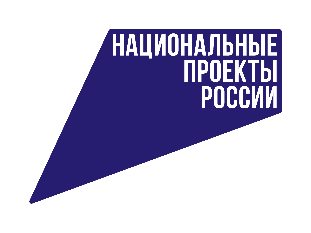 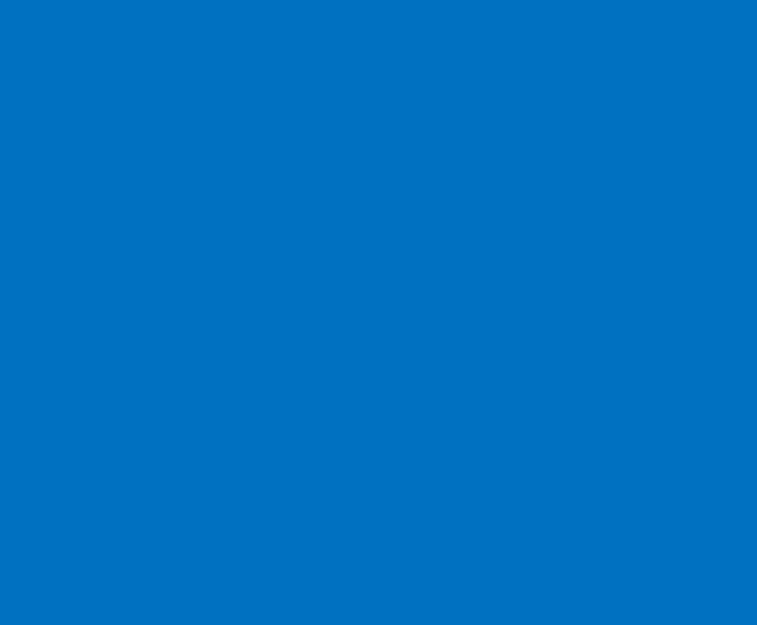 ОСНОВНЫЕНАРУШЕНИЯВПРОЦЕССЕРЕАЛИЗАЦИИНАЦИОНАЛЬНЫХПРОЕКТОВСВЯЗАНЫСКОРРУПЦИОННЫМИПРОЯВЛЕНИЯМИКОРРУПЦИОННЫЕ СХЕМЫ НАНОСЯТ УЩЕРБ БЕЗОПАСНОСТИСТРАНЫИСПОСОБНЫНЕГАТИВНОПОВЛИЯТЬНАДОСТИЖЕНИЕЦЕЛЕЙНАЦИОНАЛЬНОГОРАЗВИТИЯТипичные нарушения в рамках реализации национальныхпроектов:нецелевое расходование полученных в рамках реализациимероприятийбюджетныхсредств;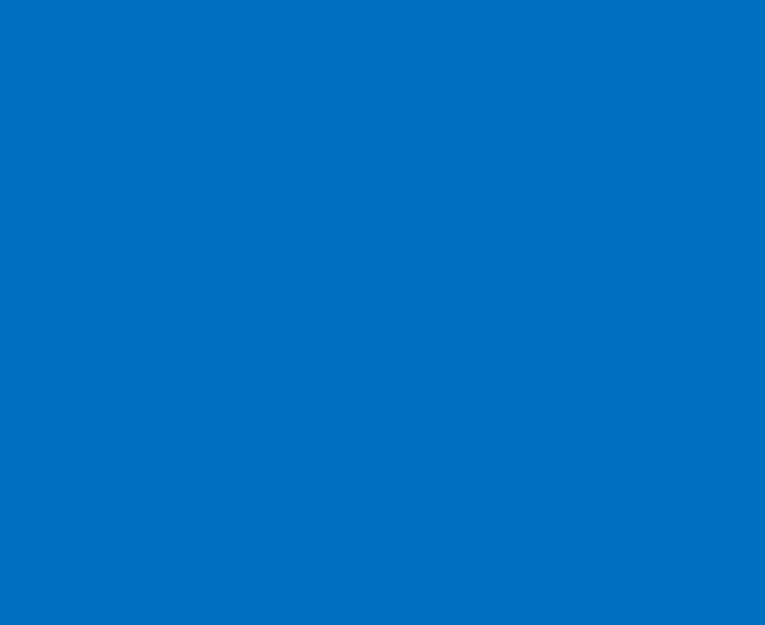 неосвоениеполученныхбюджетныхсредств;нарушения при предоставлении бюджетных средств в видемежбюджетныхтрансфертов;несоответствиеконкурснойдокументациитребованиямзаконодательства;включениевтекстдоговораусловий,противоречащихнормамзаконодательства;неправильныйрасчет,обоснованиеначальной(максимальной)ценыконтракта;завышениеначальной(максимальной)ценыконтракта;несоблюдение обязательных требований к проведению конкурсови аукционов для заключения государственных и муниципальныхконтрактов;заключениеконтрактовсаффилированнымилицамизаказчикаисостоящимисним вродственныхлибоиныхблизкихотношениях;неисполненияилиисполненияработвменьшемобъеме.